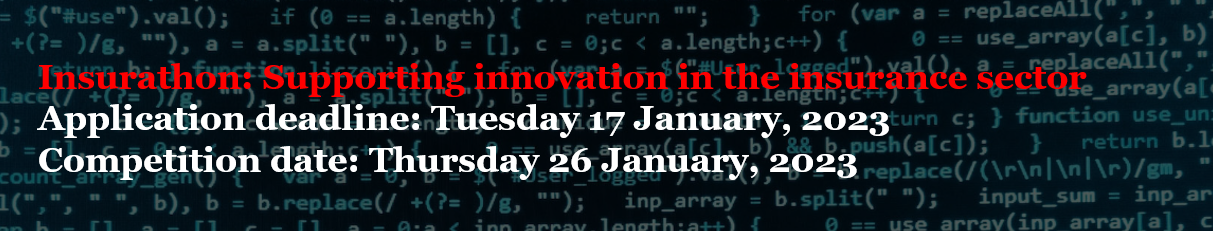 How to applyFill in this application form Attach a draft slide deck of your proposed presentation (including business description and financial projections)Send it to insurathon@nortonrosefulbright.com If you have any questions, please contact julie.frizzarin@nortonrosefulbright.com.Submission deadline: Tuesday January 17, 2023 at 5.30pmFinalists notified: Friday January 20, 2023Application formPro-bono legal clinics:All applicants will be offered a 45 minute pro-bono clinic in Q1 2023, and finalists will be offered three 45 minute clinics which will take place during the Insurathon competition day. Please list, in order of preference, up to four pro-bono clinics you would like to attend, choosing from: corporate, restructuring, commercial arrangements, intellectual property, data privacy, employment and labour, and financial services regulation.Option 1:Option 2:Option 3:Option 4: Thank you for applying and good luck!Company Name First Name Last Name Job Title Email Telephone Address Additional attendee’s name Additional attendee’s email Additional attendee’s job titlePlease provide a brief description of your business. 
Please explain the problem your business is aimed at solving and how. 
(200 words maximum)Please detail any existing legal, commercial or funding relationships. 
(100 words maximum)Please detail what you envisage using the offered advice and support for. 
(200 words maximum)